Pfadfinder im Mühlenbecker Land e.V.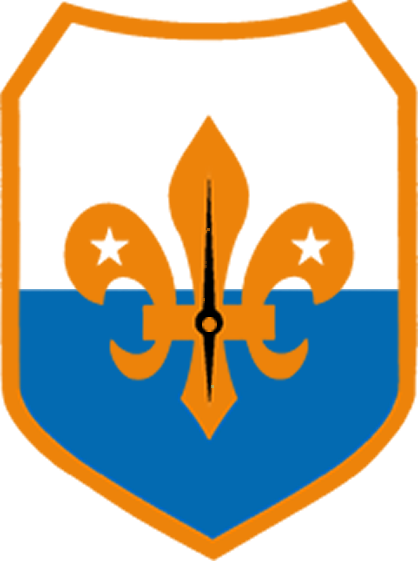 ____________________________________________________________PfadfinderplatzLiebenwalder Str. 73 A16567 Mühlenbecker LandOrtsteil SummtAnmeldung MitgliedschaftHiermit trete ich dem Verein „Pfadfinder im Mühlenbecker Land e.V.“ bei und erkenne dessen Satzung an.Angaben zur Person:Name, Vorname: 	_______________________________ Geb.Datum:_____________________Straße:			______________________________________________________________PLZ, Ort, Land: 		______________________________________________________________Telefon			_________________________Fax			_________________________Mobil Nr.		_________________________e-Mail			_______________________________________________________________HaftungsausschlussDie Haftung von Gruppenleitern und sonstigen Aufsichtspersonen wird ausgeschlossen, soweit dies gesetzlich möglich ist.DatenschutzMit der Speicherung, Übermittlung und Verarbeitung meiner personenbezogenen Daten für Vereinszwecke gemäß den Bestimmungen des Bundesdatenschutzgesetzes (BDSG) und der Datenschutzgrundverordnung (DSGVO) bin ich einverstanden. Meine Daten werden nur so lange gespeichert wie die gesetzlichen Bestimmungen dies erlauben. Ich habe jederzeit die Möglichkeit, vom Verein Auskunft über meine Daten zu erhalten. Meine Daten werden nach meinem Austritt aus dem Verein gelöscht. Für die Inanspruchnahme weiterer Betroffenenrechte erreiche ich den Datenschutzbeauftragten, Herrn Christoph Grande, unter: datenschutz@pfadfinder-summt.de.Weitere Hinweise zum Datenschutz unter: pfadfinder-summt.deDes Weiteren erkläre ich mit meiner Unterschrift, dass während Vereinsveranstaltungen angefertigtes Bildmaterial für die Darstellung des Vereins nach innen und in die Öffentlichkeit genutzt werden dürfen. Bei Namensnennung wird eine separate Zustimmung eingeholt.Datum: ________________________ 			Unterschrift  ________________________Bei Minderjährigen ist das Einverständnis des gesetzlichen Vertreters erforderlich.